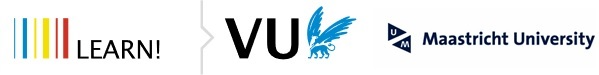 Terugkoppelingsrapport sociaal-emotionele ontwikkeling en welzijnVoorbeeldschool26-6-2021 InleidingUw school heeft ouders een vragenlijst laten invullen over de sociaal-emotionele ontwikkeling en het welbevinden van hun kinderen. In dit rapport koppelen we de resultaten van deze vragenlijst aan u terug. We vergelijken hiervoor de resultaten van uw school met die van ruim 3500 ouders van 285 andere scholen in Nederland, die in het kader van ons onderzoek naar de effectiviteit van inhaal- en ondersteuningsprogramma’s de vragenlijst hebben ingevuld. U kunt deze gegevens gebruiken in aanvulling op wat u al aan data heeft over de sociaal-emotionele ontwikkeling en het welbevinden van leerlingen (bijv. vanuit het leerlingvolgsysteem, ouder- en leerling-gesprekken en Vensters). Dit rapport zegt iets over de sociaal-emotionele ontwikkeling van de gemiddelde leerling op uw school, niet over specifieke leerlingen. We rapporteren de gemiddelden en spreiding voor de verschillende vragenlijsten voor de leerlingen op uw school en laten deze zien in vergelijking tot de gemiddelden van alle andere scholen in onze database.  In dit rapport geven we u allereerst de algemene gegevens van de kinderen voor wie de vragenlijst is ingevuld. Vervolgens geven we per vragenlijst een beschrijving van de vragenlijst en wat deze beoogt te meten; en koppelen we de resultaten op de vier vragenlijsten voor uw leerlingen terug. Algemene gegevens deelnemende kinderenIn Tabel 1 vindt u een overzicht van de kinderen voor wie de vragenlijst is ingevuld. In deze tabel ziet u in welke groep leerlingen zitten voor wie de vragenlijst is ingevuld. De gebruikte vragenlijstenIn deze paragraaf vindt u een korte beschrijving van de gebruikte vragenlijsten en wat deze beoogden te meten.MotivatieMotivatie beschrijft hoe graag leerlingen leren en naar school gaan. Gemotiveerde leerlingen hebben interesse in school, vinden het belangrijk om op het goed te doen op school en zetten zich graag in voor hun schoolwerk. Motivatie is gemeten met de Intrinsic Motivation Inventory, een lijst van 13 vragen. Een voorbeeld van zo’n vraag is “De lessen op school zijn leuk om te doen.” Ouders kunnen op een schaal van een tot vijf aangeven in hoeverre dit waar is voor hun kind. In grafiek hieronder wordt de gemiddelde score op de 13 vragen gepresenteerd voor de leerlingen op uw school, in vergelijking met de leerlingen in de totale dataset. Academisch zelfconceptHet academisch zelfconcept is het beeld dat leerlingen zelf hebben van hun vaardigheden en prestaties op school. Dit is gemeten met het onderdeel ‘Schoolvaardigheden’ van de Competentie Belevingsschaal voor Kinderen (CBSK). Deze lijst bestaat uit 6 vragen over verschillende schoolse vaardigheden. Een voorbeeld van zo’n vraag is “Sommige kinderen vinden dat ze goed kunnen leren”. Voor iedere vraag moesten ouders op een schaal van 1 tot 4 aangeven in hoeverre hun kind op deze kinderen lijkt. In de figuur hieronder wordt de gemiddelde score op de zes vragen van deze vragenlijst gepresenteerd voor leerlingen op uw school, in vergelijking met alle leerlingen in onze dataset. SchoolwelbevindenSchoolwelbevinden verwijst naar het plezier waarmee leerlingen naar school gaan en hoe leuk ze hun school vinden. Dit is gemeten met het onderdeel ‘Welbevinden’ uit de Schoolvragenlijst. Hiervoor zijn 9 vragen gesteld zoals “Ik vind dat we op school genoeg leuke dingen doen”. Ouders konden op een schaal van 1 tot 5 aan geven in hoeverre dit waar was voor hun kind. In de grafiek hieronder wordt de gemiddelde score op de 9 vragen gepresenteerd voor de leerlingen op uw school, in vergelijking met de leerlingen in de totale dataset.Sociale acceptatieSociale acceptatie verwijst naar hoe goed kinderen met andere leerlingen kunnen opschieten en of ze goede relaties hebben met hun klasgenoten. Sociale acceptatie is gemeten met een vragenlijst uit het PRIMA-onderzoek, met daarin 6 vragen. Een voorbeeld is “Ik kan goed met de kinderen in mijn klas opschieten”. Ouders gaven op een schaal van 1 tot 5 aan in hoeverre deze vragen waar waren voor hun kind. In de grafiek hieronder wordt de gemiddelde score op de 6 vragen gepresenteerd voor de leerlingen op uw school, in vergelijking met de leerlingen in de totale dataset.ResultatenIn deze paragraaf koppelen we de resultaten voor uw school terug. We presenteren de gemiddelde resultaten van de leerlingen op uw school, in vergelijking met scores van alle leerlingen voor wie de vragenlijst is ingevuld. Ook presenteren we de gemiddelde scores per bouw (onderbouw, middenbouw, bovenbouw). We doen dit in de vorm van grafieken. Op drie van de vragenlijsten zijn de scores afhankelijk van de leeftijd van het kind (in onze dataset hadden jongere kinderen over het algemeen hogere scores dan oudere kinderen). Hiervoor zijn de balken in de grafieken gecorrigeerd.Allereerst presenteren we u in Figuur 1 hieronder de gemiddelde score voor alle leerlingen voor wie de vragenlijst is ingevuld. Per vragenlijst ziet u in deze grafiek twee balken: in de linker-balk ziet u de gemiddelde score van uw school. In de rechterbalk ziet u de gemiddelde score van alle scholen in onze database. Wanneer de score van uw school binnen de 80% scores van de andere scholen valt, is de balk van uw school blauwgekleurd (interpretatie: de score is ongeveer gemiddeld). Wanneer uw school bij de 10% hoogst-scorende scholen op de vragenlijst hoort, is de balk van uw school groengekleurd (een bovengemiddelde score), Wanneer uw school bij de 10% laagste scores op de desbetreffende vragenlijst hoort, is de balk van uw school roodgekleurd (een lager dan gemiddelde score). De zwarte balkjes op de balk van uw school geven de spreiding binnen uw school aan. Het zwarte verticale streepje geeft de scores aan waarbinnen 80% van de leerlingen van uw school heeft gescoord. Verder scoort 10% van de leerlingen lager dan het onderste horizontale streepje; de andere 10% van de leerlingen scoort hoger dan het bovenste horizontale streepje. Figuur 1. Gemiddelde score op motivatie, zelfconcept, welbevinden en sociale acceptatie voor uw leerlingen (volle balk) t.o.v. alle scholen in de dataset (gestreepte balk). Groene balken vallen in 10% hoogst-scorende scholen, rode in 10% laagst-scorende, blauwe wijken weinig af van gemiddeld.Noot: De vragenlijst voor Zelfconcept is gemeten op een vierpuntsschaal; hiervoor is gecorrigeerd om de schaal gelijk te maken aan de 1-5 schaal van de andere vragenlijsten.In Figuur 2 hieronder presenteren we de gemiddelde scores op de vragenlijst uitgesplitst naar onderbouw, middenbouw en bovenbouw. Een bouw wordt enkel weergegeven als minstens 20 ouders van leerlingen hebben gereageerd – het kan dus zijn dat er minder dan drie balken per vragenlijst zijn, omdat een of meerdere bouwen te weinig deelnemende ouders had. Net zoals bij de grafiek hierboven, zijn de gemiddelden gecorrigeerd voor leeftijd. Daardoor is een verschil tussen scores van bouwen niet te wijten zijn aan leeftijd per se. In plaats daarvan kan het zijn dat op uw school bijvoorbeeld motivatie specifiek lager is voor bovenbouwleerlingen. Daar kunt u dan uw beleid op richten.Figuur 2. Gemiddelde scores op motivatie, zelfconcept, welbevinden en sociale acceptatie uitgesplitst naar onderbouw, middenbouw, en bovenbouw. Noot: De vragenlijst voor Zelfconcept is gemeten op een vierpuntsschaal; hiervoor is gecorrigeerd om de schaal gelijk te maken aan de 1-5 schaal van de andere vragenlijsten.Wat kunt u met deze resultaten? In dit rapport geven we informatie over de sociaal-emotionele ontwikkeling en het welzijn van de leerlingen op uw school. Op basis hiervan kunnen geen conclusies getrokken worden over individuele leerlingen. Ook moet u er rekening mee houden dat de resultaten afhankelijk zijn van hoeveel ouders de vragenlijst hebben ingevuld. Immers geven de resultaten een representatiever beeld wanneer de vragenlijsten door meer ouders zijn ingevuld. U kunt deze resultaten gebruiken om meer inzicht te krijgen in hoe de leerlingen op uw school er voor staan wat betreft hun sociaal-emotionele ontwikkeling en welzijn. Deze resultaten kunnen u aan het denken zetten over hoe het ervoor staat met uw leerlingen en of u daar mogelijk iets mee wil doen. Om binnen uw school vervolg te geven aan dit onderzoek, hebben wij enkele vragen geformuleerd die u verder kunnen helpen: Hoe verhoudt zich deze data tot andere data binnen uw school (op schoolniveau zoals Vensters en op individueel niveau zoals data uit leerlingvolgsystemen, ouder- en leerling gesprekken, observaties, etc.)?Sluiten deze resultaten aan bij het beeld dat u had van de sociaal-emotionele ontwikkeling en het welbevinden van uw leerlingen?Welke aanvullende vragen heeft u nog over het sociaal-emotioneel functioneren en welbevinden van uw leerlingen? En wat is nodig om op deze vragen antwoord te krijgen? Welke verklaringen heeft u voor opvallende zaken (bijv. eventuele lage scores op motivatie, welbevinden)? En daaraan gekoppeld: welke mogelijke oplossingen zijn passend? Mocht u naar aanleiding van dit rapport nog vragen of opmerkingen hebben, dan kunt u contact met ons opnemen via onderstaande contactgegevens. We helpen u graag verder!Tabel 1. Aantal leerlingen per groep Tabel 1. Aantal leerlingen per groep GroepAantal leerlingenGroep 1-213Groep 322Groep 431Groep 524Groep 612Groep 713Groep 817Totaal